Jestem egzaminatorem z języka angielskiego i języka rosyjskiego. Ukończyłem pięcioletnie studia magisterskie na Uniwersytecie Użhorodskim, o specjalności – język angielski i literatura, uzyskując wówczas tytuł magistra filologii angielskiej. Posiadam także tytuł doktora nauk humanistycznych ze specjalnością językoznawstwo. Od wielu lat pracuję jako nauczyciel i wykładowca. Obecnie obejmuję stanowisko adiunkta dydaktycznego w Instytucie Filologii Angielskiej na Uniwersytecie Rzeszowskim. Moimi zainteresowaniami, są: budownictwo i dekorowanie wnętrz, ogród, dobre jedzenie, pływanie, jogging, jacht, rower, karate, snowboard, rolki. Zapraszam do kontaktu pod adresem: ashevel@ur.edu.pl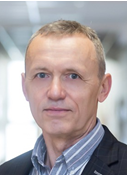 Wymagania dla języka rosyjskiego. Klasa 7. Rok szkolny 2022/2023 Podręcznik Wsio Prosto 1.Nauczyciel- egzaminator: Anatol SzewelZnajomość środków językowych.
Uczeń posługuje się bardzo podstawowym zasobem środków językowych (leksykalnych, gramatycznych, ortograficznych oraz fonetycznych), umożliwiającym realizację pozostałych wymagań ogólnych w zakresie tematów wskazanych w wymaganiach szczegółowych (z kolumny ‘Materiał leksykalno-gramatyczny’ w spisie treści podręcznika).Rozumienie wypowiedzi.
Uczeń rozumie bardzo proste wypowiedzi ustne artykułowane wyraźnie, w standardowej odmianie języka, a także bardzo proste wypowiedzi pisemne, w zakresie opisanym w wymaganiach szczegółowych (z kolumny ‘Umiejętności’ w spisie treści podręcznika).Tworzenie wypowiedzi.
Uczeń samodzielnie formułuje bardzo krótkie, proste, spójne i logiczne wypowiedzi ustne i pisemne, w zakresie opisanym w wymaganiach szczegółowych (z kolumny ‘Umiejętności’ w spisie treści podręcznika).Reagowanie na wypowiedzi 
Uczeń uczestniczy w rozmowie i w typowych sytuacjach reaguje w sposób zrozumiały, adekwatnie do sytuacji komunikacyjnej, ustnie lub pisemnie w formie bardzo prostego tekstu, w zakresie opisanym w wymaganiach szczegółowych (z kolumny ‘Umiejętności’ w spisie treści podręcznika).Przetwarzanie wypowiedzi.
Uczeń zmienia formę przekazu ustnego lub pisemnego w zakresie opisanym w wymaganiach szczegółowych (z kolumny ‘Umiejętności’ w spisie treści podręcznika).Zakresy tematyczne są podane w kolumnie ‘Tytuł lekcji’ w spisie treści podręcznika.Zakres gramatyczny:Alfabet rosyjski. Zaimki osobowe i dzierżawcze. Rzeczownik, liczba mnoga rzeczownika. Liczebniki główne 1-1000. Przymiotnik, stopniowanie przymiotnika. Czasownik w bezokoliczniku i czasie teraźniejszym. Zdania proste, pytające, przeczące.Zakres tematyczny:Ja i moja rodzina. Mój dom, szkoła. Pory roku, dni tygodnia, miesiące. Sposoby przywitania, pożegnania, zwroty grzecznościowe. 